1. Hacer el signo de la cruz y rezar el símbolo  de los apóstoles (credo) y  el acto de contrición2. Anunciar el primer misterio. Rezar el Padrenuestro 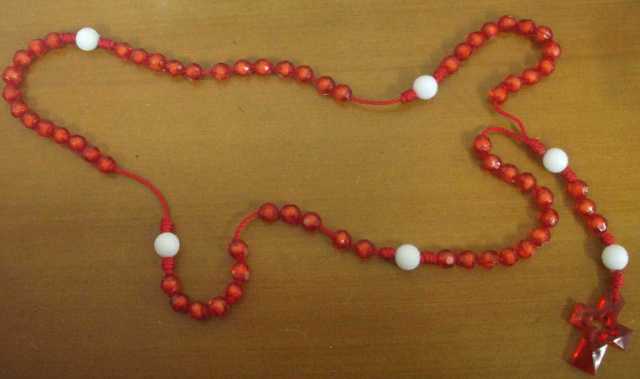 3. Rezar 10 Avemarías, Gloria y Jaculatorias.4. Anunciar el segundo misterio. Rezar el Padrenuestro5. Rezar 10 Avemarías, Gloria y jaculatorias.6. Anunciar el tercer  misterio. Rezar el Padrenuestro.7. Rezar 10 Avemarías, Gloria y Jaculatorias.8. Anunciar el cuarto misterio. Rezar el Padrenuestro.9. Rezar 10 Avemarías, Gloria y Jaculatoria.10. Anunciar el quinto misterio. Rezar el Padrenuestro.11. Rezar 10 Avemarías, Gloria y Jaculatorias.12. hacer intenciones por la iglesia, el papa, los sacerdotes, y la iglesia en general y otras intenciones particulares. Rezar el Padrenuestro13. Rezar 3 Avemarías.14. Rezar la Salve, y la oración a San Miguel Arcángel, Sagrado Corazón de Jesús… y la oración a nuestra madre.ORACIONES DEL ROSARIO SEÑAL DE LA CRUZ
+Por la señal de la Santa Cruz, de nuestros enemigos líbranos Señor, Dios nuestro. +En el nombre del Padre, y del Hijo, y del Espíritu Santo. Amén.
SÍMBOLO DE LOS APÓSTOLES (CREDO)
Creo en Dios, Padre todopoderoso, Creador del cielo y de la tierra. Creo en Jesucristo, su único Hijo, nuestro Señor, que fue concebido por obra y gracia del Espíritu Santo, nació de Santa María Virgen, padeció bajo el poder de Poncio Pilato, fue crucificado, muerto y sepultado, descendió a los infiernos, al tercer día resucitó de entre los muertos, subió a los cielos y está sentado a la derecha de Dios, Padre todopoderoso. Desde allí ha de venir a juzgar a vivos y muertos. Creo en el Espíritu Santo, la santa Iglesia católica, la comunión de los santos, el perdón de los pecados, la resurrección de la carne y la vida eterna. Amén.ACTO DE CONTRICIÓN
Señor mío Jesucristo, Dios y Hombre verdadero, Creador, Padre y Redentor mío; por ser vos quien sois, bondad infinita, y porque os amo sobre todas las cosas, me pesa de todo corazón haberos ofendido; también me pesa porque podéis castigarme con las penas del infierno. Ayudado de vuestra divina gracia, propongo firmemente nunca más pecar, confesarme y cumplir la penitencia que me fuere impuesta. Amén.
PADRENUESTRO
Padre nuestro, que estás en el cielo, santificado sea tu Nombre; venga a nosotros tu reino; hágase tu voluntad, en la tierra como en el cielo. Danos hoy nuestro pan de cada día; perdona nuestras ofensas, como también nosotros perdonamos a los que nos ofenden; no nos dejes caer en la tentación y líbranos del mal. Amén.
AVEMARÍA
Dios te salve, María; llena eres de gracia; el Señor es contigo; bendita Tú eres entre todas las mujeres, y bendito es el fruto de tu vientre, Jesús. Santa María, Madre de Dios, ruega por nosotros pecadores, ahora y en la hora de nuestra muerte. Amén.GLORIA
Gloria al Padre, y al Hijo, y al Espíritu Santo.
Como era en el principio, ahora y siempre, y por los siglos de los siglos. Amén.
JACULATORIAS
 Pueden  usarse ambasOh Jesús, perdónanos nuestros pecados, sálvanos del fuego del infierno y guía todas las almas al Cielo, especialmente aquellas que necesitan más de tu misericordia. (Oración de Fátima).María, Madre de gracia, Madre de misericordia, defiéndenos de nuestros enemigos y ampáranos ahora y en la hora de nuestra muerte. Amén. SALVEDios te salve, Reina y Madre de misericordia, vida, dulzura y esperanza nuestra; Dios te salve. A Ti llamamos los desterrados hijos de Eva; a Ti suspiramos, gimiendo y llorando, en este valle de lágrimas. Ea, pues, Señora, abogada nuestra, vuelve a nosotros esos tus ojos misericordiosos; y después de este destierro muéstranos a Jesús, fruto bendito de tu vientre. ¡Oh clementísima, oh piadosa, oh dulce siempre Virgen María!  Ruega por nosotros, Santa Madre de Dios, para que seamos dignos de alcanzar las promesas de Nuestro Señor Jesucristo.Oración  a San Miguel ArcángelSan Miguel Arcángel, defiéndenos  en la lucha. Sé nuestro amparo contra la perversidad y asechanzas del demonio. Reprímale Dios, pedimos suplicantes, y tú Príncipe de la Milicia Celestial, arroja al infierno con el divino poder  a Satanás y a los otros espíritus  malignos que andan dispersos por el  mundo para la perdición de las almas.  Amén.Sagrado Corazón de JesúsSagrado Corazón de Jesús, en Vos confío. San José, varón prudente y justo, ruega por nosotros. Que las almas de los fieles difuntos, por la misericordia de Dios, descansen en paz. Amén.ORACION A NUESTRA MADRE:Dulce Madre, no te alejes, tu vista de nosotros no apartes, ven con nosotros a todas partes y solos nunca nos dejes. Y ya que nos quieres tanto como verdadera Madre, haz que nos bendiga el Padre, el Hijo y el Espíritu Santo. Amén.  MISTERIOS DEL ROSARIOMISTERIOS DEL ROSARIOMISTERIOS GOZOSOS  (lunes y sábado)1. La Encarnación del Hijo de Dios.
2. La Visitación de Nuestra Señora a Santa Isabel.
3. El Nacimiento del Hijo de Dios.
4. La Purificación de la Virgen Santísima.
5. La Pérdida del Niño Jesús y su hallazgo en el templo.MISTERIOS DOLOROSOS  (martes y viernes)1. La Oración de Nuestro Señor en el Huerto.
2. La Flagelación del Señor.
3. La Coronación de espinas.
4. El Camino del Monte Calvario.
5. La Crucifixión y Muerte de Nuestro Señor.
MISTERIOS GLORIOSOS (miércoles y domingo)1. La Resurrección del Señor.
2. La Ascensión del Señor.
3. La Venida del Espíritu Santo.
4. La Asunción de Nuestra Señora a los Cielos.
5. La Coronación de la Santísima Virgen.
MISTERIOS LUMINOSOS  (jueves) 1. El Bautismo de Jesús en el Rio Jordán.
2. La Autorrevelación de Jesús en las bodas de Caná.
3. El anuncio del Reino de Dios invitando a la conversión.
4. La Transfiguración.
5. La institución de la Eucaristía.
